Ogólnopolskie	Грамадская арганізацыя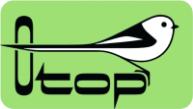 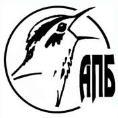 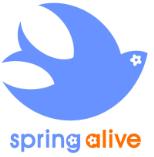 Towarzystwo	“Ахова птушакOchrony Ptaków	Бацькаўшчыны”www.otop.org.pl	www.ptushki.orgКАРТА УЧИТЕЛЯКарта для образовательной игры«Что я знаю о белом аисте, обыкновенной кукушке, деревенской ласточке, чёрном стриже и золотистой щурке?»КУКУШКА Известна тем, что подкладывает свои яйца в гнёзда других птиц и сообщает о своём прибытии в места обитания характерным резким криком. Полёт её часто называют «трепещущим» из-за мелкого, быстрого колебания крыльев. Эта птица обитает в различных средах: в лесах, полях, на водохранилищах и в городах. Эта птица размером с голубя, со стройным телом и округлым хвостом. Верхняя часть тела кукушки серая или иногда рыжая, нижняя белая с поперечными тёмными полосами. Ест кукушка в основном волосатых гусениц и бабочек с яркой защитной окраской, которых избегают другие птицы. Яйца кукушки были замечены в гнездах более чем 100 видов птиц в Европе, включая птиц, живущих в дуплах. Кукушка обитает почти по всей Евразии за исключением ее северных и южных границ. Она проводит зимы в Восточной Африке к югу от экватора. Во время миграции кукушка ведёт себя скрытно. Продолжительность её перемещения 4500 - 1200 км. ЗОЛОТИСТАЯ ЩУРКА С этим видом сталкиваются, главным образом, в теплых областях южной и юго-восточной Европы. Самая многочисленная популяция находится на Пиренейском и Балканском полуостровах. Это одна из самых красочных птиц. Живет в открытых, солнечных областях. Брюшко у золотистой щурки голубое, спина и задняя часть шеи - рыже-коричневые, крылья - охристо-сине-зелено-коричневые. Над жёлтым подбородком находится чёрная полоска, ведущая от основания клюва к глазам. Характерен относительно длинный изогнутый клюв, а также удлиненные хвостовые перья у взрослых особей. Молодняк, как правило, несколько бледней и с более коротким хвостом. Золотистые щурки гнездятся в земляных пещерках, которые они сами роют в крутых глиняных или песчаных стенах оврагов или же при случае в ровной земле. Копательные работы пары длятся примерно две-три недели. Пещеры в большинстве случаев имеют длину от 1 до 1,5 м, иногда до 2,7 м, имея при этом диаметр от 4 до 5 см. Входное отверстие диаметром от 8 до 10 см. В конце норы находится круглое расширенное пространство, в котором выводится потомство. Золотистые щурки поедают насекомых, которых они ловят на лету. При этом они проявляют себя как отличные летуны. Как можно понять по второму названию этих птиц — пчелоедки, к их основной добыче относятся пчёлы, осы, шмели, а также летающие жуки, стрекозы и цикады. Золотистая щурка бьёт пойманное насекомое о твёрдую поверхность и тщательно раздавливает, чтобы не быть ужаленной при проглатывании. ЧЁРНЫЙ СТРИЖ Раньше эта птица появлялась только в горах и скалистых местностях, но в настоящее время она живёт главным образом в городах. Из-за анатомического строения своих ног большую часть жизни эти птицы проводят в воздухе. Они не только питаются на лету, но и спят в воздухе. У чёрного стрижа самая большая горизонтальная скорость полёта, она достигает 111 км/ч. Чёрные стрижи прилетают с зимовок в мае, небольшими стаями. После прилёта чёрный стриж начинает строить гнездо. Строительство длится около 8 дней. В гнездо откладывается 2-3 яйца. В течение года эта птица делает 1 кладку, а высиживают птенцов самец и самка в течение 11-16 дней. Чёрный стриж гнездится колониями, гнезда устраивает в дуплах, трещинах скал, в норах по обрывам, под крышами, в щелях зданий. Чёрный стриж достигает в длину 18 см, размах крыльев — 40 см, длина крыла — 17 см и хвоста — 8 см. Хвост вильчатый, оперение тёмно-бурого цвета с зеленоватым металлическим отливом, по форме стриж похож на ласточку. Подбородок и горло украшены округленным белым пятном; глаза тёмно-бурые, клюв чёрный, ноги светло-бурые. Оперение самцов и самок не отличается, но птенцы немного светлее взрослых стрижей, а их перья имеют грязно-белые каёмки на концах. Летом перья существенно выгорают, и общий цвет становится более светлым. С начала мая мы видим в наших городах стремительно скользящих по небу чёрных птиц, издающих визгливое резкое "стррриииии" или "виииирррриии". IV. БЕЛЫЙ АИСТСамцы немного крупнее, чем самки. Это белая птица с чёрными концами крыльев, длинной шеей, длинным тонким красным клювом и длинными красноватыми ногами. Когда крылья у аиста сложены, создаётся впечатление, что вся задняя часть тела аиста чёрная. Взрослый белый аист подаёт громкий голос при встрече пары, щёлкая клювом. Птенцы белого аиста пищат и кричат голосами, похожими на мяуканье котят. Щёлкая клювом, аист запрокидывает голову далеко на спину и втягивает назад язык, образовывая хорошо резонирующую ротовую полость для усиления звука. Щёлканье клювом на разный манер практически заменило у аиста голосовое общение. Изначально аисты гнездились на деревьях, устраивая там из веток огромное гнездо, но поблизости с человеческим жильём. Впоследствии они стали использовать для этого крыши домов и других построек, в том числе, устанавливаемых людьми специально для этой цели. Последнее время аисты устраивают свои гнёзда на опорах высоковольтных линий, на фабричных трубах. Одно гнездо служит аистам несколько лет. Самым старым гнездом аиста считается гнездо, построенное на башне в восточной части Германии, которое служило птицам с 1549 по 1930 г. Самая многочисленная европейская популяция этих птиц находится в Польше. В 2004 там наблюдалось 52 тысячи размножающихся пар. Белый аист - символ польской природы, неразрывно связанной с сельскохозяйственным пейзажем. Основной пищей этих птиц служат мелкие позвоночные, и различные беспозвоночные животные. Излюбленной пищей живущих в Европе аистов являются лягушки, жабы, ужи и гадюки, а также крупные кузнечики и саранча. ДЕРЕВЕНСКАЯ ЛАСТОЧКА Точно так же как и чёрный стриж, деревенская ласточка имеет узкие, резко заканчивающиеся крылья, на которых она проводит целый день. Даже воду она пьёт в воздухе. Она неохотно опускается на землю, в основном только для того, чтобы собрать шарики грязи для постройки гнезда. Её ноги слабо развиты в результате адаптации к воздушному образу жизни. Ласточка охотнее всего сидит на проводах, так как её крошечные пальцы не позволяют обхватывать толстые ветки. Облик ласточки выделяется из-за разветвлённого хвоста, с решительными длинными перьями, которые длиннее у самцов. Вес птицы составляет 17—20 г. Окраска сверху сине-чёрная с металлическим отблеском, снизу бледно-бежевая. На лбу и передней части шеи имеются светло-коричневые пятна. Хвост длинный, с глубоким вырезом посередине. Самцы и самки выглядят приблизительно одинаково, хотя самки часто окрашены чуть менее контрастно. Легко адаптируются к различным условиям, где имеется добываемый корм, источник воды и место для укрытия, обычно выступ чего-либо. Часто их можно увидеть на территориях, используемых в сельском хозяйстве, где они селятся возле амбаров и других служебных построек. Ласточка делает полукруглое гнездо, покрытое сверху глиной и грязью, скрепленное травой и перьями. Она строит своё гнездо под мостами, на карнизах старых домов, на лодочных причалах, а также в каменных пещерах, и даже медленно идущих поездах. Во время перелёта старается держаться открытых пространств, часто возле воды или вдоль горных хребтов. Гнездится обычно на высоте ниже 3000 м над уровнем моря. Питается деревенская ласточка насекомыми: мухи, кузнечики, сверчки, стрекозы, жуки и другие летающие насекомые составляют 99 % их рациона. Большинство жертв она ловит в полёте, и на лету способна кормить своих птенцов. Во время перелётов деревенские ласточки держатся в больших скоплениях, которые могут насчитывать до нескольких тысяч. 